Требований к продукту «NormAntiplagiat»Общее описание программного продуктаФункции продуктаФункции продукта разделены на две группы: функции пользователя и администратора (см. рис. 1-2).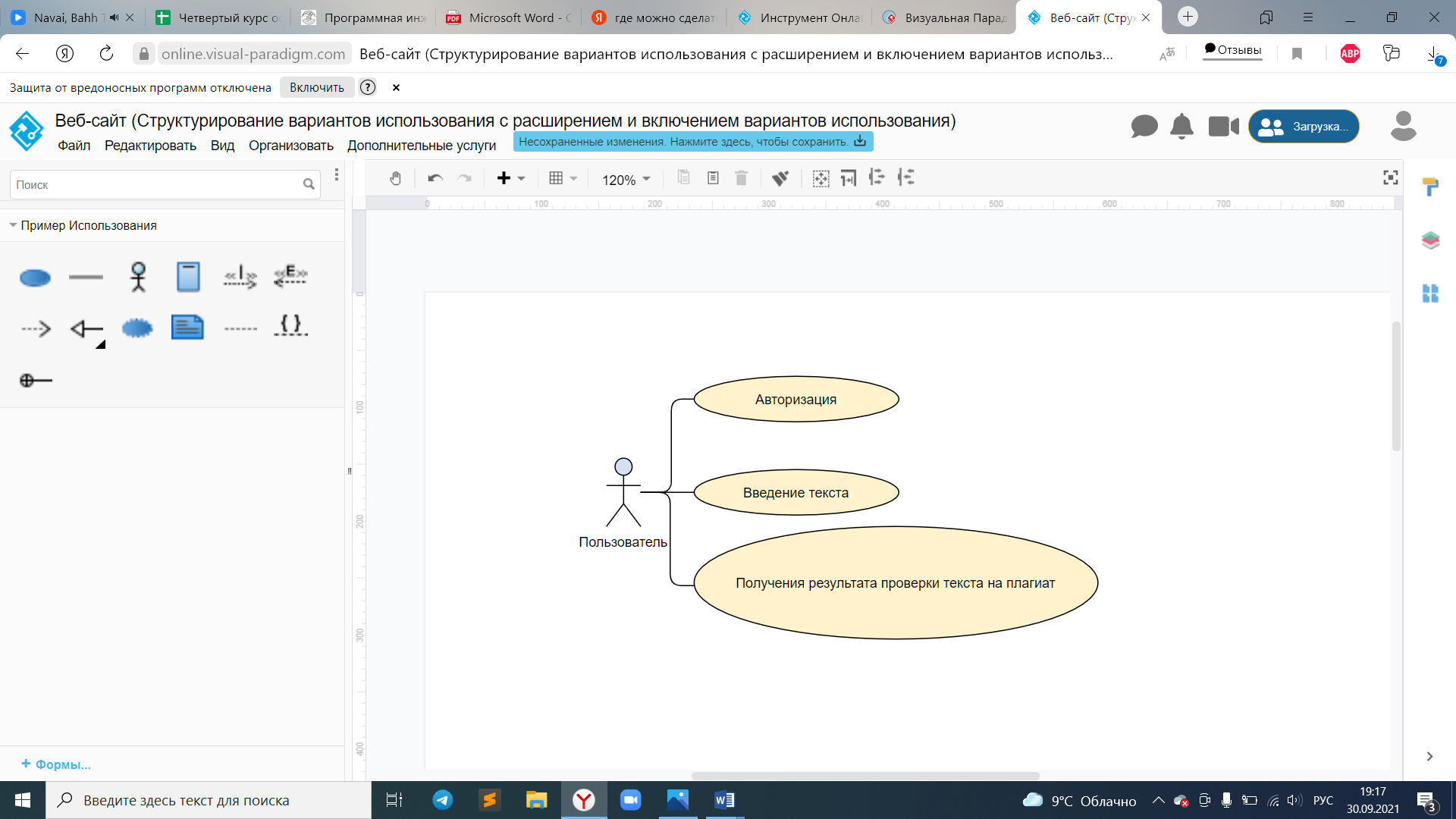 Рис. 1. Use-case диаграмма пользователяЛюбой пользователь после регистрации может вставить или ввести нужный ему текст на проверку в программу «NormAntiplagiat» и получить результат проверки на плагиат.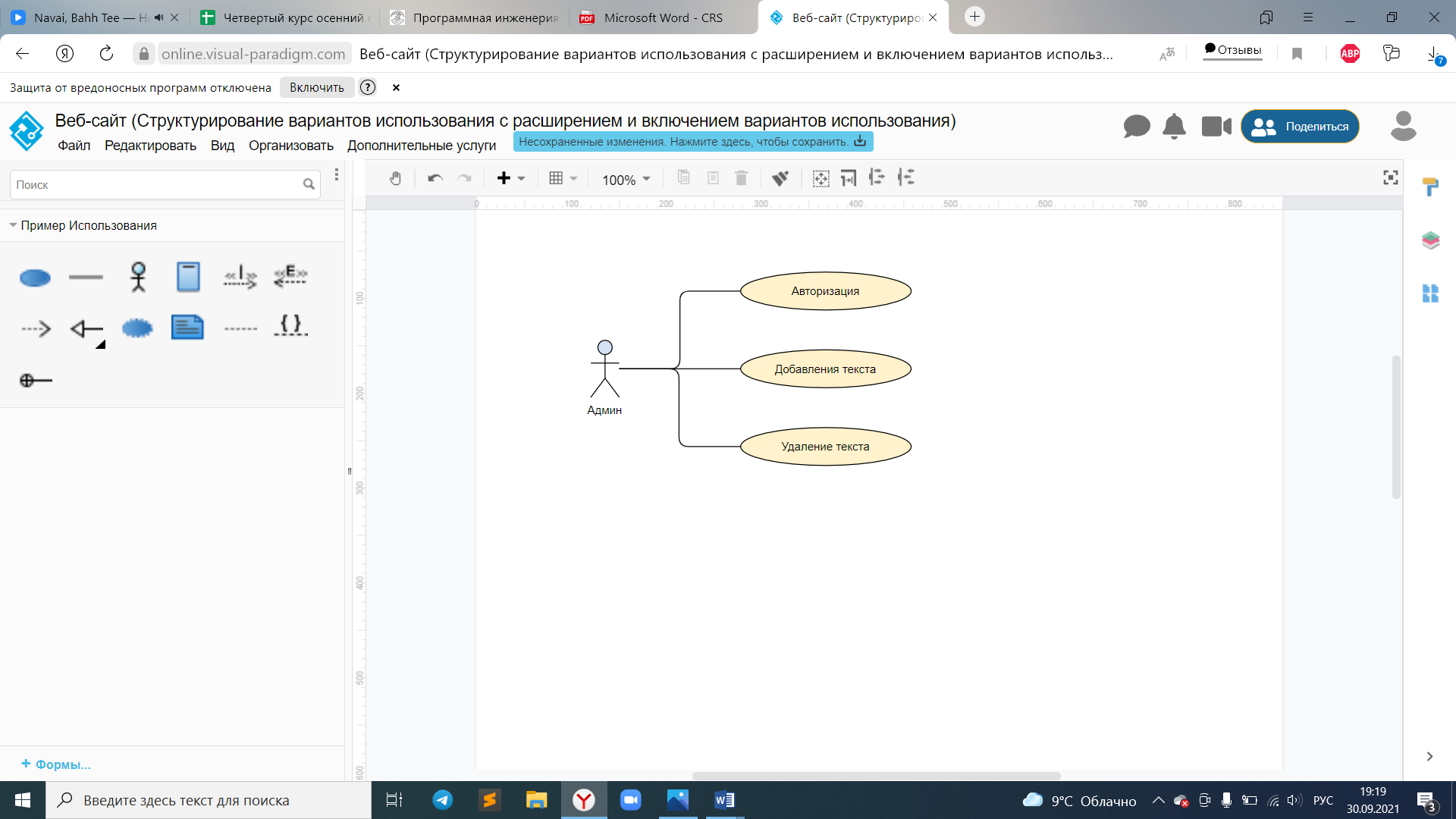 Рис. 2. Use-case диаграмма администратораАдминистратор данной программы доступны функции авторизации, добавления новых текстов, которые будут сравниваться с текстом пользователей программы, также администратор имеет право удалить ранее загруженный текста.Диаграммы потоков данныхДиаграмма потоков данных первого уровня 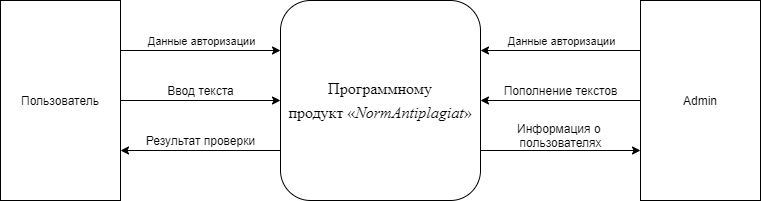 Рис. 3. Диаграмма потоков данных 1-го уровняДиаграмма потоков данных второго уровня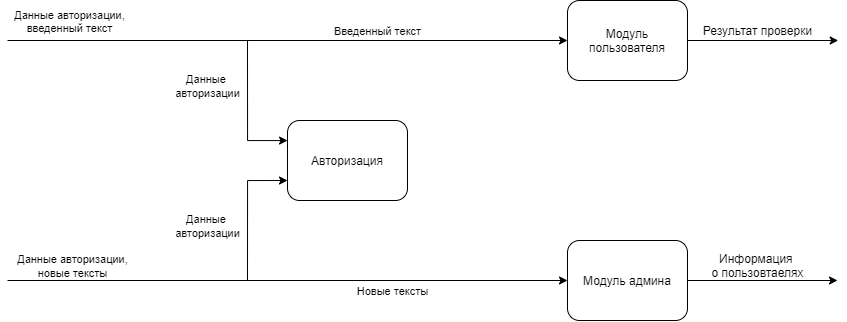 Рис. 4. Диаграмма потоков данных 2-го уровняКак примерно должны выглядеть форма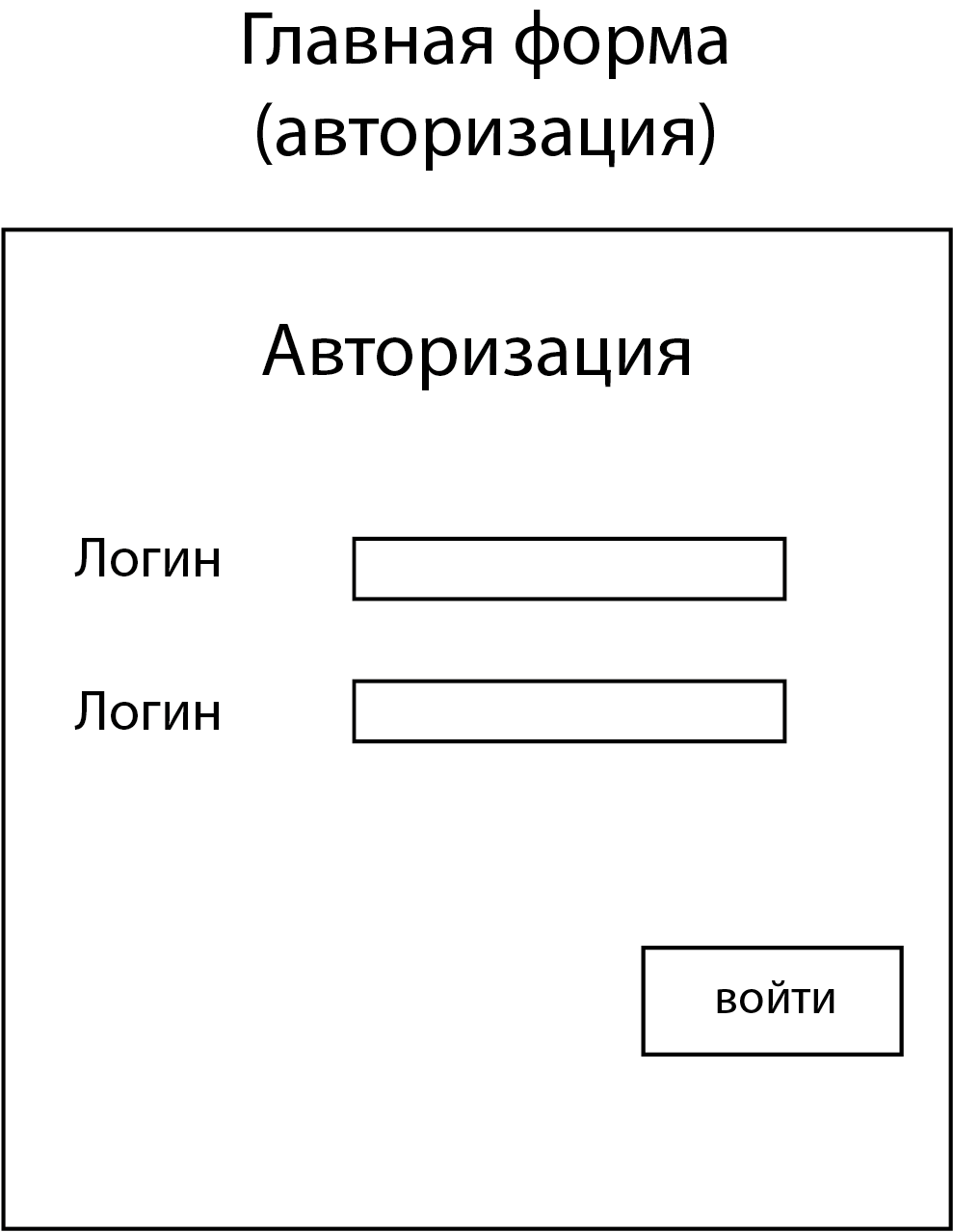 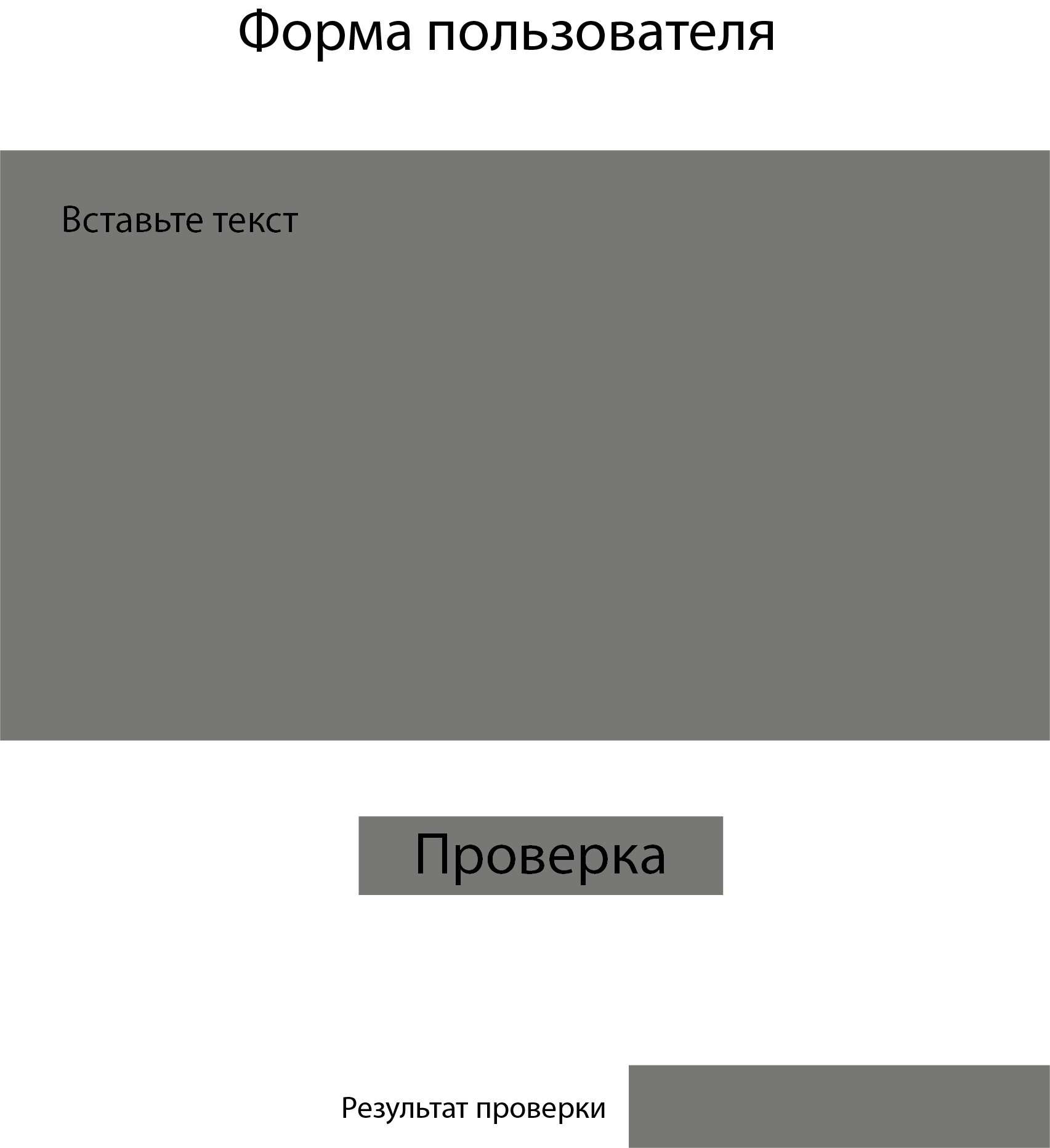 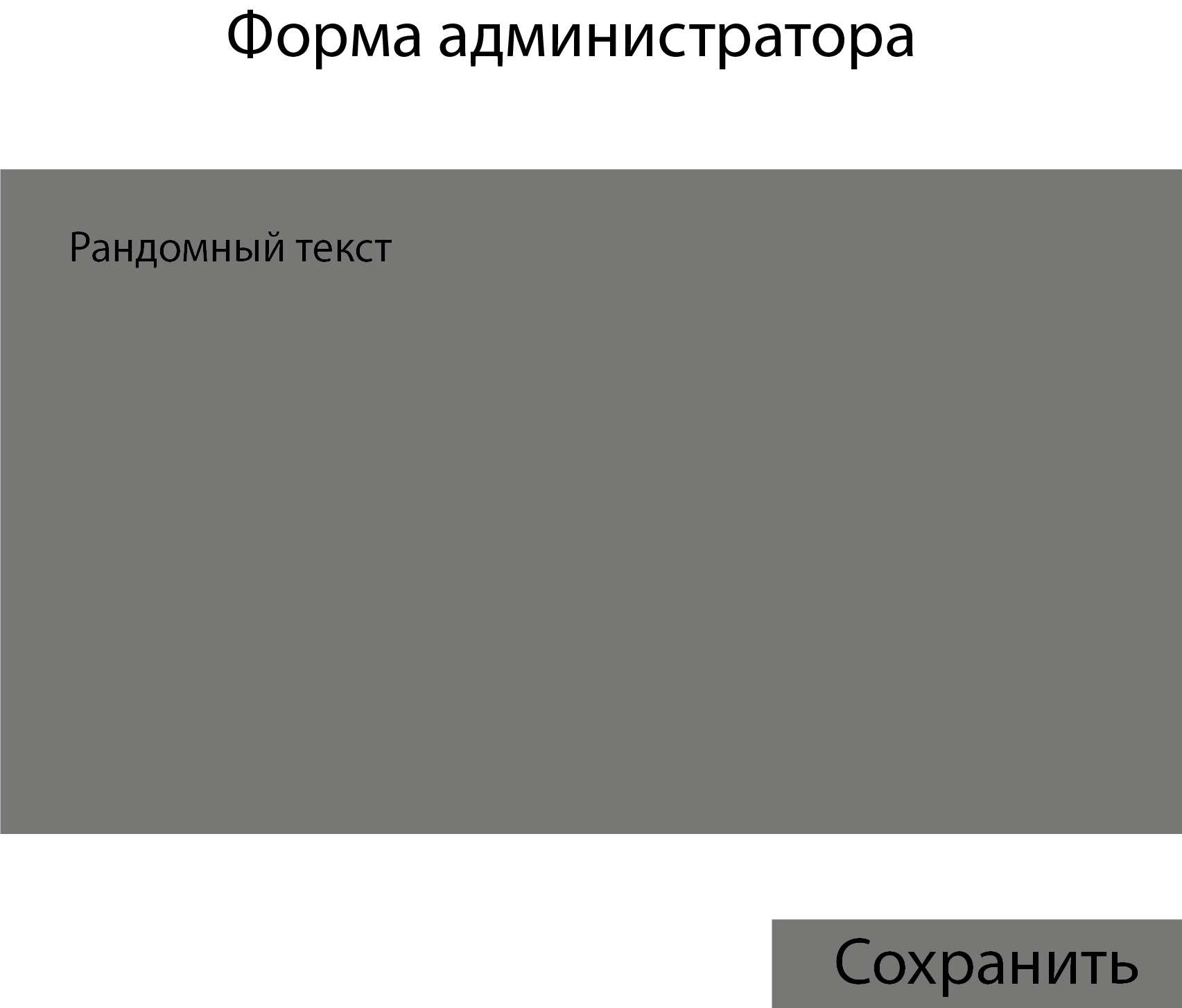 